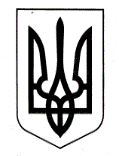 УКРАЇНАХАРКІВСЬКА ОБЛАСНА ДЕРЖАВНА АДМІНІСТРАЦІЯДЕПАРТАМЕНТ НАУКИ І ОСВІТИ НАКАЗПро результати державної атестації Харківського приватного академічного художнього ліцею Харківської областіВідповідно до законів України «Про освіту», «Про загальну середню освіту», Положення про загальноосвітній навчальний заклад, затвердженого постановою Кабінету Міністрів України від 27.08.2010 № 778, Порядку державної атестації дошкільних, загальноосвітніх,  позашкільних навчальних закладів, затвердженого наказом Міністерства освіти і науки України від 30.01.2015 № 67, зареєстрованого у Міністерстві юстиції України 14.02.2015 за № 173/26618, на виконання наказу Департаменту науки і освіти Харківської обласної державної адміністрації від 28.10.2015 № 452 «Про проведення атестаційної експертизи навчальних закладів Харківської області в січні 2016 року», на підставі висновку атестаційної комісії, керуючись статтею 6 Закону України «Про місцеві державні адміністрації» НАКАЗУЮ:Визнати атестованим Харківський приватний академічний художній ліцей Харківської області.  Підтвердити право Харківського приватного академічного художнього ліцею Харківської області на надання повної  загальної  середньої освіти з видачею документів про освіту державного зразка про відповідний рівень освіти. Начальнику відділу нормативності та якості освіти управління освіти і науки   Департаменту    науки   і   освіти    Харківської    обласної    державної 2адміністрації Кононенко О.Є. оприлюднити результати атестації навчального закладу на офіційному веб-сайті Департаменту науки і освіти.Термін: 09.02.2016Директору Харківського приватного академічного художнього ліцею Харківської області Лук’яновичу О.В. оприлюднити через засоби масової інформації та на офіційному веб-сайті навчального закладу результати державної атестації.Термін: 09.02.2016  Контроль за виконанням  наказу залишаю за собою.Директор Департаменту                                                                 А.В. Бабічев09.02.2016Харків№ 41